УвАЖАЕМЫЕ студенты, аспирантыи молодые ученые!Ректорат, Институт экономики, управления и социальных технологий, Управление подготовки и аттестации научно-педагогических кадров и Совет по НИРС Казанского национального исследовательского технического университета им. А.Н. Туполева-КАИ (КНИТУ-КАИ) приглашает вас принять участие во II Внутривузовской молодёжной научной конференции «Иностранный язык как средство профессиональной коммуникации», которая состоится 21-22 апреля 2016 года.Участники: студенты, аспиранты и молодые ученые в возрасте до 35 лет.Рабочие языки конференции: английский, немецкий и французский.На конференции будут рассмотрены и обсуждены актуальные научно-исследовательские и общенаучные вопросы и проблемы по техническим и гуманитарным отраслям знаний.ДОПОЛНИТЕЛЬНЫЕ МЕРОПРИЯТИЯВ рамках конференции будет проводиться конкурс на лучший перевод текстов официально-делового, публицистического, художественного, научного стиля и научно-популярного подстиля. Для участия в конкурсе приглашаются все студенты и аспиранты КНИТУ-КАИ, владеющие английским языком на уровне Intermediate и выше.Конкурс будет проводиться в два этапа: 1ый этап – письменный перевод одного из текстов, размещенных на сайте www.kai.ru , 2ой этап – перевод научно-популярного текста без словаря.Секции конкурса на лучший перевод:Перевод текста официально-делового стиля – Председатель: к.п.н., преподаватель О.В. ВашетинаПеревод текста публицистического стиля – Председатель: канд.филол.наук, доцент А.П. СултановаПеревод текста художественного стиля – Председатель: к.п.н., доцент Нуриева Н.С.Перевод текста научного стиля – Председатель: Председатель: канд. филол. наук, доцент Д.А. ТишкинаПеревод научно-популярного текста – преподаватель, А.А. Артамонова	Для участия в конкурсе в срок до 11 апреля 2016 года необходимо представить выполненный в печатном виде перевод одного из текстов и заявку на участие на кафедру иностранных языков 7 зд., к.208.	По итогам 1ого этапа будут отобраны лучшие работы, авторы данных переводов будут приглашены на 2ой этап Конкурса.Форма участия в конференцииОчная – доклады, получившие высокую оценку по результатам экспертной оценки, будут заслушаны на конференции. Регламент выступления: 5 минут. Форма подачи материла: презентация доклада в формате Power Point. Лучшие работы будут отмечены дипломами лауреатов и выдвинуты для участия во II Всероссийской молодежной научной конференции «Английский язык в сфере профессиональной коммуникации»  (Планируемая дата проведения конференции - 30 ноября 2016 года).Условия участияДля участия в конференции необходимо в срок до 11 апреля 2016 г. направить в адрес оргкомитета заявку на участие в конференции;СЕКЦИИСекция 1. Правовые, экономические и социальные проблемы на современном этапе развития общества.Председатель: канд. ист. наук, доцент Е.В. Афонина.Секретарь: старший преподаватель Э.Т. Муллаянова.Секция 2. Инновации в науке и современное общество.Председатель: канд. филол. наук, доцентЕ.В. Мусина.Секретарь: ст.преподаватель Э.И. Мангутова.Секция 3. Актуальные проблемы переводоведения.Председатель: канд. филол. наук, доцент Д.А. Тишкина.Секретарь: преподаватель Е.В. Мартынова.Секция 4. Проблемы перевода специальной научной литературы.Председатель: канд. филол. наук, доцент А.П. Султанова.Секретарь: ст.преподаватель Р.Р. Валеева.Секция 5. Стилистика и перевод художественного
текста.Председатель: канд. филол. наук, доцент Р.Р. Яхина.Секретарь: преподаватель  А.А. Артамонова.Секция 6. Фундаментальные и прикладные исследования в науке.Председатель: канд. Пед. Наук, доцент Н.А. Константинова.Секретарь: преподаватель А.В. СавельеваСекция 7. Актуальность французского и немецкого языков в современных научных исследованиях.Председатель: ст.преподаватель Г.Р. Садыкова.Секретарь: ст.преподаватель С.В. Кочурова.На конференцию предоставляются результаты научных, практических, теоретических и оригинальных исследований и решений проблемных вопросов в сфере профессиональной коммуникации.Форма подачи материалов:первый слайд презентации – тема доклада, ФИО студента, номер группы, ФИО научного руководителя;второй слайд – раскрытие новизны темы;последний слайд – список источников, использованных при подготовке презентации (не менее трёх источников).Основные критерии оценки материалов:а) научность;б) новизна;в) грамотность;г) владение навыками презентации.Оргкомитет оставляет за собой право отклонить материалы, не соответствующие тематике конференции без уведомления автора.Предоставление МАТЕРИАЛовЗаявка на участие в конференции направляется по электронному адресу foreignteam@yandex.ru до 11 апреля 2016 г. Заявка оформляется в виде файла Word, имя файла: «номер секции, ФИО участника» (например: 1_ИвановАИ), презентация в формате PowerPoint, имя файла: «1_ИвановАИ_презентация». В строке письма «Тема» необходимо указать № секции.Заявка на участие в конференции
«Иностранный язык как средство
профессиональной коммуникации»Заявка на участие в Конкурсе
на лучший перевод текстов официально-делового, публицистического,художественного, научного стиля и научно-популярного подстиляАдрес оргкомитета:420111, г. Казань, ул. Большая Красная, 55, КНИТУ-КАИ, кафедра
иностранных языков, к.208.Отв. секретарь: Тишкина Диана Алексеевна,Тел.: 8-9872-357-420E-mail: foreignteam@yandex.ruМИНИСТЕРСТВО ОБРАЗОВАНИЯ И НАУКИ
РОССИЙСКОЙ ФЕДЕРАЦИИказанский Национальный исследовательский
технический университет им. а.н. туполева-каи
(КниТУ-КАИ)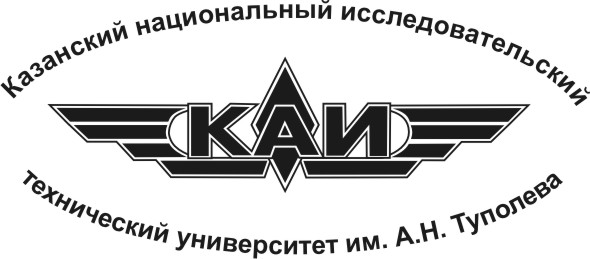 Внутривузовская молодежная научная конференция«ИНОСТРАННЫЙ ЯЗЫК КАК СРЕДСТВО
ПРОФЕССИОНАЛЬНОЙ КОММУНИКАЦИИ»21-22 апреля 2016 годаКАЗАНЬФамилияИмя ОтчествоГруппаВыпускающая кафедраАдресe-mailТелефонНомер секцииТема докладаРуководительФамилияИмя ОтчествоГруппаВыпускающая кафедраАдресe-mailТелефонНомер секцииРуководитель